Петар ПетровићУкратко – Дипломирани инжењер грађевине, са лиценцама за пројектовање и извођење, богатим искуством у области израде система за аутоматско управљање.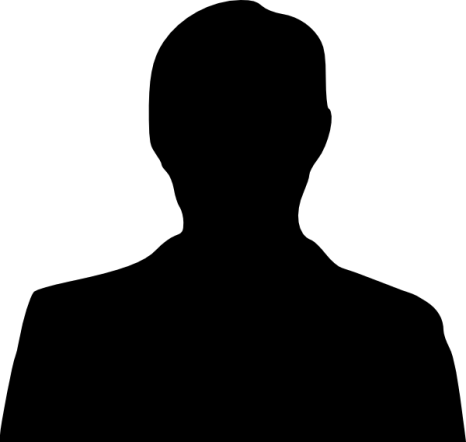 Основни подациИме:Петар ПетровићАдреса:Петра Петровића 12/3, 21000 Нови СадТелефони:фикснимобилни021/123456061/2345678Имејл адреса:petarpetrovic@primer.comДатум рођења:17. 3. 1967.Образовни ниво:ФакултетРадно искуство (год.):Више од 20 годинаОбразовањеФакултетНазив образовне установе:Назив факултетаЛокација:Место факултетаКвалификација/звање:ЗвањеГодина почетка/завршетка:годинаПросечна оцена:оценаСредња школаНазив образовне установе:НазивЛокација:Место школеКвалификација/звање:Стечено звањеПросечна оцена:оценаОцена завршног рада:оценаНазив завршног рада:„Назив матурског рада“Посао – радно искуствоПосао 1Компанија, град:„Назив фирме“, МестоПериод:Од - до. (_ год. _ мес.)Опис задужења:ЗадужењаПосао 2Компанија, град:„Назив фирме“, МестоПериод:Од - до. (_ год. _ мес.)Опис задужења:ЗадужењаКурсеви | Знања | ВештинеЕнглески језик:АктивноИталијански језик:АктивноНемачки језикПасивноРад на рачунару:Рад у „Мајкрософт офис“ програмском пакету, рад на интернету, слепо куцањеВозачка дозвола:Б категоријаЖеље…Локације посла:ГрадПрихватљиви статус:За сталноПуно радно времеСкраћено радно времеРад викендом:ПрихватљивОстало...